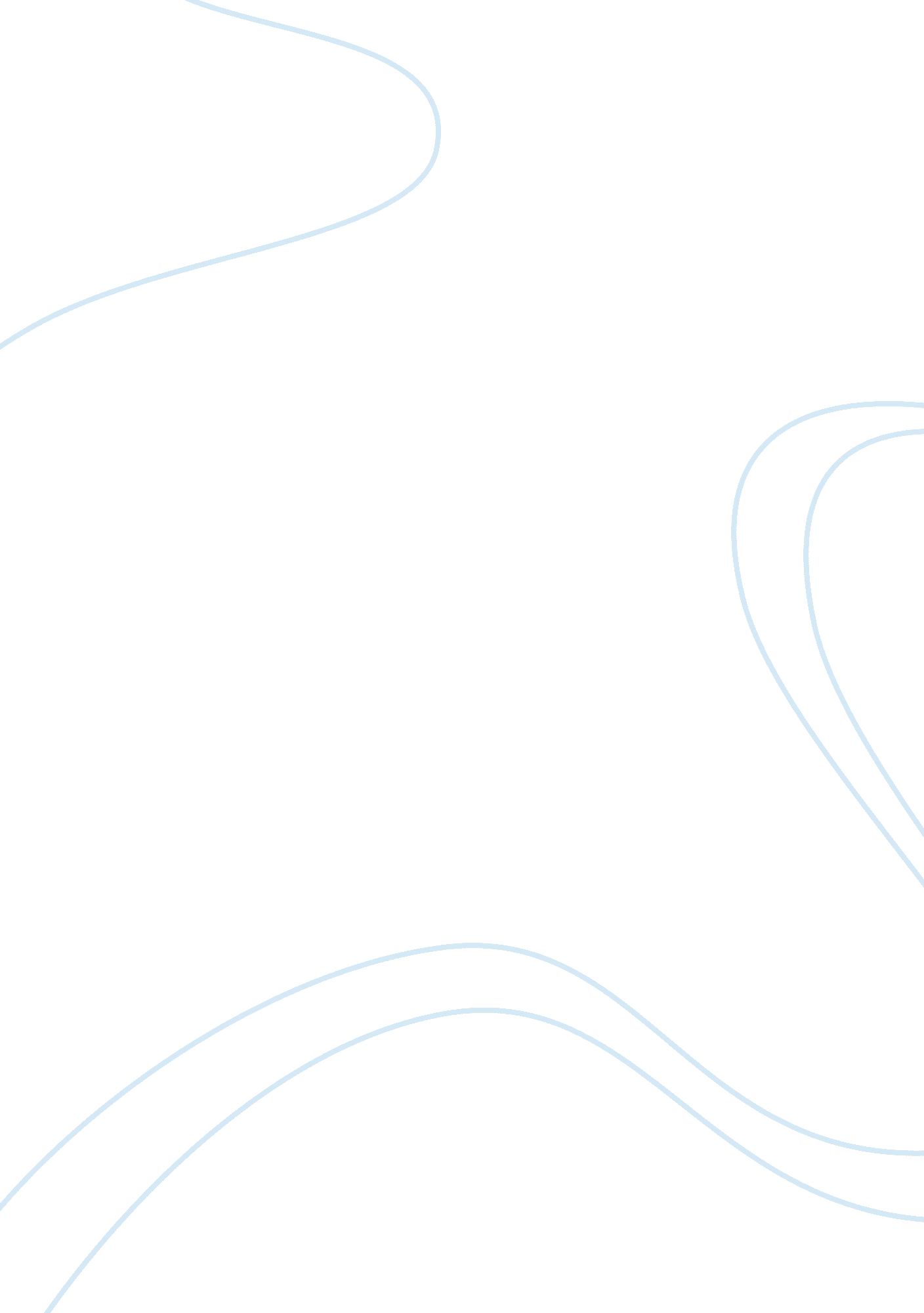 2 discussionsBusiness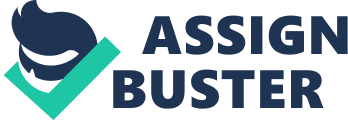 2 Discussions 2 Discussions Discussion The legal environment has the man to create a fair competitive environment for all business with providing the same set of rules and regulations in the world today. However, the regulations and rules made in the USA, might not apply for imported goods. This affects consumers and business in the USA (Clarkson et al., 2012). 
From my opinion, I think Wal-Mart is a company that has a disconnect from what it preaches. Wal-Mart is a multinational organization with several stores around the world. These stores have all that an individual would need to purchase at a single time and a very low price. It has been noted that Wal-Mart does not pay their workers fairly. The company also overworks its part-time employees and do not offer them other work benefits. This is contrary to what the company advocates on websites. 
Discussion #2 
Planning 
The management function that describes my strength is planning. I am a greater planner, as everything, I do in life I have to draw a plan. For example, I plan on how I go over my school work each and every week. However, the other function, which can help me in my management style is organizing. Since I am perfect in planning, I need to learn how to organize to be a better manager. 
Management and leadership are two different ideas but go hand in hand. The two characteristics that differentiate leadership from management are that leaders are innovators while managers are administrators; and the second trait is that leaders develop while managers maintain. This is because leadership is acquired while management is taught (Developing a Leadership Style, 2015). 
Reference 
Clarkson, K. W., Miller, R. L. R., Cross, F. B., & Clarkson, K. W. (2012). Business law: Text and cases: legal, ethical, global, and corporate environment. Mason, OH: South-Western Cengage Learning. 
Developing a Leadership Style (2015). What is the Difference Between Management and Leadership? Wall Street Journal. Retrieved January 9, 2015, from http://guides. wsj. com/management/developing-a-leadership-style/what-is-the-difference-between-management-and-leadership/ 